                                            «Династии России»          На базе МАОУ " Гимназия № 139" Приволжского района г. Казани состоялся очередной Межрегиональный конкурс творческих и проектных работ «Династии России».  Цели конкурса   заключаются в развитии  научно-исследовательской, творческой деятельности учащихся, повышении  интереса к истории родного края,  воспитании  патриотизма, в  привлечении  учащихся к научно-поисковой работе.        На основании приказа Министерства образования и науки Республики Татарстан от 29.01.2015 г. № 417/15 с 16 февраля по 16 марта 2015 г. был проведен Межрегиональный конкурс творческих и проектных работ «Династии России», посвящённый Году литературы в России, 70-ой годовщине Победы в Великой Отечественной войне 1941-1945 годов. В конкурсе приняли участие 167 учащихся 1-11 классов общеобразовательных организаций  из различных регионов Российской Федерации, города Казани, регионов Республики Татарстан.       Работы представлялись на английском, русском и татарском языках. Особый интерес вызвали  работы учащихся в номинациях «Семейный альбом рассказывает…», «Награды в моем доме», «История моей семьи в истории Республики Татарстан», «Учительская династия», «Рабочая династия», «Военная династия». Учащиеся не только исследуют документы, знакомятся со справочной литературой, но и сочиняют рассказы, сказки, стихотворения, оды. Инициатором и вдохновителем проведения данного конкурса является член РО ОО АССУЛ РТ Романова Людмила Юрьевна. 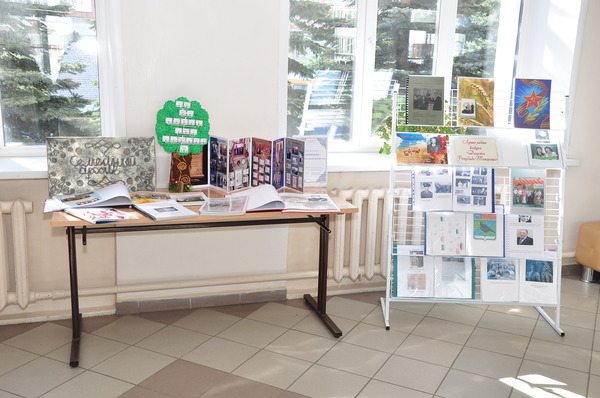 